Приложение № 55к протоколу заседания Правления Региональной службы по тарифам Ростовской области от 22.11.2022 № 65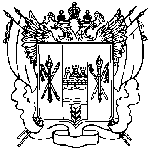 РЕГИОНАЛЬНАЯ СЛУЖБА ПО ТАРИФАМРОСТОВСКОЙ ОБЛАСТИПОСТАНОВЛЕНИЕ22.11.2022                                  г. Ростов-на-Дону                                   № 65/55О корректировке долгосрочных тарифов на тепловую энергию, поставляемую МП «Азовводоканал» (ИНН 6140000097) потребителям, другим теплоснабжающим организациям города Азова, на 2023 годВ соответствии с Федеральным законом от 27.07.2010 № 190-ФЗ «О теплоснабжении», постановлением Правительства Российской Федерации от 22.10.2012 № 1075 «О ценообразовании в сфере теплоснабжения», постановлением Правительства Российской Федерации от 14.11.2022 № 2053 «Об особенностях индексации регулируемых цен (тарифов) с 1 декабря 2022 г. по 31 декабря 2023 г. и о внесении изменений в некоторые акты Правительства Российской Федерации», приказом Федеральной службы по тарифам от 13.06.2013 № 760-э «Об утверждении Методических указаний по расчету регулируемых цен (тарифов) в сфере теплоснабжения», приказом Федеральной службы по тарифам от 07.06.2013 № 163 «Об утверждении Регламента открытия дел об установлении регулируемых цен (тарифов) и отмене регулирования тарифов в сфере теплоснабжения», Положением о Региональной службе по тарифам Ростовской области, утвержденным постановлением Правительства Ростовской области от 13.01.2012 № 20, Региональная служба по тарифам Ростовской области постановляет:Внести изменение в приложение № 1 к постановлению Региональной службы по тарифам Ростовской области от 13.12.2018 № 82/46 «Об установлении тарифов на тепловую энергию, поставляемую МП «Азовводоканал» (ИНН 6140000097) потребителям, другим теплоснабжающим организациям города Азова, на 2019-2023 годы», изложив значения тарифов на тепловую энергию на 2023 год в редакции согласно приложению к настоящему постановлению. 2.	Тарифы, установленные в пункте 1 настоящего постановления, вводятся в действие с 1 декабря 2022 г. и действуют по 31 декабря 2023 г. 3.	Тарифы, установленные постановлением Региональной службы по тарифам Ростовской области от 13.12.2018 № 82/46 «Об установлении тарифов на тепловую энергию, поставляемую МП «Азовводоканал» (ИНН 6140000097) потребителям, другим теплоснабжающим организациям города Азова, на 2019-2023 годы» на 2022 год, не подлежат применению с 1 декабря 2022 г.4.	Постановление подлежит официальному опубликованию, размещению на официальном сайте Региональной службы по тарифам Ростовской области http://rst.donland.ru и вступает в силу со дня его официального опубликования.Руководитель Региональной службы по тарифам Ростовской области						                        А.В. Лукьянов